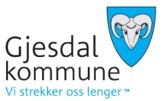 Tapt arbeidsfortjeneste – Legitimerte utgifterViser til pkt. 4 i Retningslinjer for lønn og godtgjørelse for politisk arbeid i Gjesdal kommune for perioden 2015 – 2019.4.1	Ved legitimerte utgifter: 		Inntil 4 timer pr dag: Inntil kr 1 500 4 timer eller mer pr dag: Inntil kr 2 000 Ulegitimerte utgifter: 		Inntil 4 timer pr dag: Inntil kr 1 000 4 timer eller mer pr dag: Inntil kr.1 500 4.2 	Tapt arbeidsfortjeneste blir bare utbetalt dersom møtet er lagt til en slik tid at vedkommende må ta fri fra ordinært arbeid for å delta i møtet. 4.3 	Ulegitimert tapt arbeidsfortjeneste for næringsdrivende gjelder bare for møter som tar til før kl. 18:00. 4.4 	Det er den enkelte politiske representanten som må sette fram krav om tapt arbeidsfortjeneste.
Bekreftelse fra arbeidsgiver er vedlagt (merk av):		Ja 	Dato		UnderskriftNavn:Dagens dato:Dato:Fra kl.:Til kl.:Sum timer:Møte:Sum totalt:Sum totalt:Sum totalt: